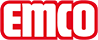 emco Bauemco MARSCHALL Premium mit Einlage Maximus Image und Kratzkante 517 PS Maximus Image KTyp517 PS Maximus Image KBelastungextremTrägerprofilverstärkte Trägerprofile aus verwindungssteifem Aluminium mit unterseitiger GehschalldämmungTrägerprofilfarbeStandard natur eloxiert. Gegen Aufpreis Eloxalfarben: EV3 Gold, C33 Mittelbronze, C35 Schwarz oder C31 Edelstahlca. Höhe (mm)17Trittflächeeingelassene, widerstandsfähige MAXIMUS-Einlagen in Bfl-S1 - Qualität (Sauberlaufbelag aus speziellen Polyamid-Garnen, 100%)Standard Profilabstand ca. (mm)5 , Abstandhalter aus GummiKarusselltürenBei Karusselltüren sind unsere Matten mit einem Stababstand von 3mm nach DIN EN 16005 erhältlich.FarbenI350 BlaugrauI80 BordeauxI260 BraunI380 DunkelgrauI210 DunkelgrünI120 FliederI30 GelborangeI20 GelbI420 GoldI270 GraphitI340 GraubeigeI370 GrauI250 GrünI170 HellblauI360 HellgrauI440 HellgrünI90 HellrotI100 KirscheI430 LachsI230 LaubgrünI290 LichtblauI110 LilaI140 MagentaI200 MarineblauI330 MaronI220 MintI40 OrangeI70 OxydrotI180 PetrolI150 PfirsichI310 RehbraunI60 RotI160 RoyalblauI320 SandI240 SchilfgrünI390 SchwarzI300 SilberI190 SmaragdI280 StahlblauI410 StahlgrauI450 SunsetI50 TerracottaI130 TraubeI400 Weiß*I10 ZitroneSonderfarbenWeitere Farben aus unserer aktuellen Sauberlaufkollektion wählbar.BrandverhaltenBrandverhalten der Einlage nach EN 13501 in Bfl-s1.Verbindungdurch kunststoffummanteltes StahlseilGarantie5 Jahre GarantieGarantiebedingungen finden Sie unter:Einlage zertifiziert nach TÜV PROFiCERT- product Interior (Standard)Französische VOC- VerordnungLEED v4 (outside North America)BREAM Exemplary LevelBelgische VOC-VerordnungAgBBMVV TB Anhang 8, 9 / ABGPolmaterial100 % PA 6.6 (Polyamid)BeanspruchungsklasseObjektgeeigneteeinlage 33AbmessungenMattenbreite:.........................mm (Stablänge)Mattentiefe:.........................mm (Gehrichtung)BIM DatenBIM Daten stehen zum Download unter https://www.emco-bau.com/pim/bim-daten-GER.zip bereit.Kontaktemco Bautechnik GmbH · Breslauer Straße 34 - 38 · 49808 Lingen (Ems) · Telefon: 0591/9140-500 · Telefax: 0591/9140-852 · e-mail: bau@emco.de · www.emco-bau.com